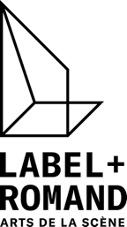 CONFIRMATION D’ENGAGEMENT 2023 - PREACHATNOM DE LA STRUCTURE TYPE DE STRUCTURE Menu déroulant à choix: Théâtre ou festival membre du POOL/FRASThéâtre membre de l’UTR/FRASAutreVILLE SIEGE DE LA STRUCTURE CANTON SIEGE DE LA STRUCTURE NOM ET PRENOM DE LA DIRECTION ARTISTIQUE DE LA STRUCTURE ADRESSE EMAIL DE LA DIRECTION ARTISTIQUE DE LA STRUCTURE NOM DU PROJET/SPECTACLE CATEGORIE DE PROJET SELON MODELE LABEL+Menu déroulant à choix: SMLNOMBRE DE DATES DE JEU CONFIRMEESLA DIRECTION ARTISTIQUE DE LA STRUCTURE S’ENGAGE :  A ACCEUILLIR LE SPECTALE/PROJET SUSMENTIONNE AU NOMBRE DE REPRESENTATIONS INDIQUEES A PAYER UN PRIX DE CESSION SELON LA FOURCHETTE INDICATIVE CORESPONDANTE A LA CATEGORIE S-M-L DU PROJET/SPECTACLE A PAYER EN SUS LES FRAIS ANNEXES LIES A CET ACCUEIL (frais de transport, de repas, et si nécessaire d’hébergement)LIEU DATESIGNATURE ELECTRONIQUE